LOADING AND UNLOADING SANDERS (4X4)Purpose:  to aid in the removal of ice and snow.PROCEDURELoading:Ensure sander winch is connected to sander.Raise sander high enough so truck can back under and remove stands.With tailgate removed, back under sander with help from a spotter.Lower sander into truck, ensuring it is centered in truck box, unhook sander winch.Attach both chinches; attach safety straps/pins to chinches.Turn truck off.  Attach electrical lines and hydraulic hoses to truck.Check and set sander gate to proper opening.Start truck.  Turn on PTO and control box. Drive forward slowly.  Go over sander operation. Have helper check sander spinner and conveyor operation when driving away.Turn off PTO and control box.   Unloading Sander:Ensure sanders are clean. Back up to sander rack.  Turn truck off.Unhook electrical lines, hydraulic lines and cinches from truck.Start truck.  With help of spotter back into sander rack.Hook up sander winch to sander. Raise sander and drive ahead slowly.Place stands under sander and lower sander.Summary:Never walk under or climb on sanders when hanging on racks.Never climb in a sander when it is running.Always turn off truck and take keys with you when you go into a sanderNever stick your hand or anything else in or around spinner when on.Obey all signs.Every 4 hours a trip report must be filled out and a complete check of the plough, truck and sander Any damage must be reported to the shop and the Foreman on duty.Must complete roads S.N.I.C training which consists of class room, practical and a minimum of two hours of training in a 4x4 or air equipped truck by a trained operator.Please contact Jason Duchak @250.755.4411, if you have any questions regarding what is expected for the procedure or for clarificationsDepartment:Eng. & Public Works Area:Roads 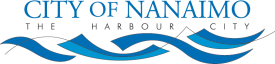 Subject:Loading and Unloading Sanders (4X4) Loading and Unloading Sanders (4X4) Loading and Unloading Sanders (4X4) Hazards:Roll over and fallingBeing crushedBeing crushedCo-workers and equipmentCo-workers and equipmentCo-workers and equipmentColdPPE Required:Safety boots and Hi-vis vestWarm clothingGlovesRevised: Approved by: Brain Denbigh 